DECLARACIÓN JURADA DEL/A ESTUDIANTE1Este documento no debe integrarse dentro del informe de TFG sino que se entrega a la CTFG como parte de la documentación que acompaña el informe para su valoración.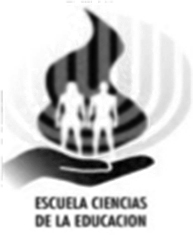 UNIVERSIDAD ESTATAL A DISTANCIAVICERRECTORÍA ACADÉMICAESCUELA DE CIENCIAS DE LA EDUCACIÓN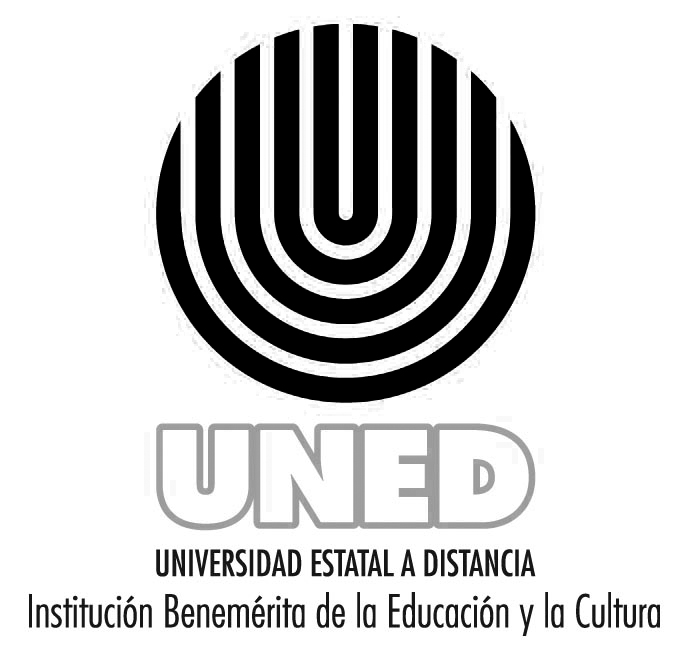 Quien suscribe_________________________________________, portador/a de la cédula número ______________declaro bajo juramento que el documento titulado _______________________________________________________________, en el que se presentan los resultados del TFG cumple con todos las características de calidad establecidas por la ECE y que es de mi entera producción y está libre de plagio. Emitido en _____________ a los_____ días del mes_____ del año__________.Firma del estudiante: __________________________.